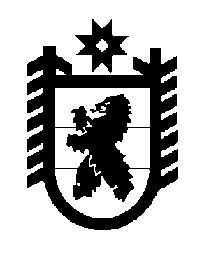 Российская Федерация Республика Карелия    ПРАВИТЕЛЬСТВО РЕСПУБЛИКИ КАРЕЛИЯПОСТАНОВЛЕНИЕот 21 января 2013 года № 17-Пг. Петрозаводск Об утверждении Порядка разработки и принятия административных регламентов осуществления муниципального  контроля органами местного самоуправления муниципальных образований в Республике Карелия          В соответствии с пунктом 2 части 2 статьи 6 Федерального закона от 26 декабря 2008 года № 294-ФЗ «О защите прав юридических лиц и индивидуальных предпринимателей при осуществлении государствен-ного контроля (надзора) и муниципального контроля» Правительство Республики Карелия п о с т а н о в л я е т:        1. Утвердить прилагаемый Порядок разработки и принятия админи-стративных регламентов осуществления муниципального контроля органами местного самоуправления муниципальных образований в Республике Карелия (далее – Порядок).         2.  Рекомендовать органам местного самоуправления муниципаль-ных образований в Республике Карелия:привести административные регламенты осуществления муници-пального контроля,  принятые до вступления настоящего постановления в силу, в соответствие с положениями Порядка;обеспечить размещение сведений о функциях по осуществлению муниципального контроля, административных регламентов осуществле-ния муниципального контроля в информационных системах «Реестр муниципальных услуг Республики Карелия»,  «Портал государственных и муниципальных услуг Республики Карелия».            Глава Республики  Карелия                                                            А.П. ХудилайненУтвержден постановлением Правительства Республики Карелияот 21 января 2013 года № 17-П Порядокразработки и принятия административных регламентов осуществления муниципального контроля органами местного самоуправления муниципальных образований в Республике КарелияОбщие положения1. Настоящий Порядок устанавливает требования к разработке и принятию органами местного самоуправления муниципальных образований в Республике Карелия (далее – органы местного самоуправления) административных регламентов осуществления муниципального контроля (далее – административные регламенты).Административным регламентом является муниципальный нормативный правовой акт, который устанавливает:сроки и последовательность административных процедур (действий) органа местного самоуправления при осуществлении муниципального контроля;порядок взаимодействия между структурными подразделениями органа местного самоуправления, его должностными лицами, взаимодействия органа местного самоуправления с физическими и юридическими лицами, органами государственной власти и организациями при осуществлении муниципального контроля. 2. Административный регламент разрабатывается органом местного самоуправления, к сфере деятельности которого относится осуществление муниципального контроля (далее – разработчик проекта), в соответствии с федеральными законами, нормативными правовыми актами Президента Российской Федерации и Правительства Российской Федерации, нормативными правовыми актами Республики Карелия, муниципальными нормативными правовыми актами.3. При разработке административного регламента орган местного самоуправления предусматривает оптимизацию (повышение качества) осуществления муниципального контроля, в том числе:а) упорядочение административных процедур (действий);б) устранение избыточных и дублирующих административных процедур (действий);в) сокращение срока осуществления муниципального контроля, а также срока выполнения отдельных административных процедур (действий) в рамках осуществления муниципального контроля. Орган местного самоуправления, осуществляющий подготовку административного регламента, может устанавливать сокращенные сроки осуществления муниципального контроля, а также сроки выполнения административных процедур (действий) в рамках осуществления муниципального контроля по отношению к соответствующим срокам, установленным действующим законодательством;г) ответственность должностных лиц органа местного самоуправления за несоблюдение ими требований административного регламента при выполнении административных процедур (действий);д) совершенствование нормативно-правового регулирования порядка осуществления муниципального контроля;е) осуществление отдельных административных процедур (действий) в электронной форме.4. Административный регламент утверждается органом местного самоуправления в порядке, установленном законодательством Российской Федерации.5. Проект административного регламента подлежит независимой экспертизе и экспертизе, проводимой уполномоченным органом местного самоуправления, если иное не установлено муниципальными нормативными правовыми актами.6. Проект административного регламента подлежит размещению в информационно-телекоммуникационной сети «Интернет» (далее – сеть Интернет) на официальном сайте органа местного самоуправления, осуществляющего муниципальный контроль.В случае отсутствия официального сайта органа местного самоуправления проект административного регламента подлежит размещению в сети Интернет на официальном сайте муниципального образования, а в случае отсутствия официального сайта муниципального образования –  на Официальном интернет-портале Республики Карелия.7. Разработчик проекта административного регламента готовит и представляет на экспертизу в уполномоченный орган местного самоуправления вместе с проектом административного регламента пояснительную записку, в которой приводится информация об основных предполагаемых улучшениях осуществления муниципального контроля в случае принятия административного регламента, сведения об учете рекомендаций независимой экспертизы и предложений заинтересованных организаций и граждан.Если в процессе разработки проекта административного регламента выявляется возможность оптимизации (повышения качества) осуществления муниципального контроля при условии соответствующих изменений муниципальных нормативных правовых актов, проект административного регламента направляется на экспертизу с приложением проектов указанных актов.8. Заключение на проект административного регламента, в том числе на проект, предусматривающий внесение изменений в административный регламент, представляется уполномоченным органом местного самоуправления разработчику проекта административного регламента в срок не более 30 рабочих дней со дня его получения.Разработчик проекта обеспечивает учет замечаний и предложений, содержащихся в заключении (при их наличии). II. Требования к административным регламентам9. Наименование административного регламента определяется органом местного самоуправления, ответственным за его разработку, в соответствии с положениями нормативного правового акта, которым предусмотрено осуществление муниципального контроля.10. Административный регламент должен включать в себя следующие разделы:а) общие положения;б) требования к порядку осуществления муниципального контроля;в) состав, последовательность и сроки выполнения административных процедур (действий), требования к порядку их выполнения, в том числе особенности выполнения административных процедур (действий) в электронной форме;г) порядок и формы контроля за осуществлением муниципального контроля;д) досудебный (внесудебный) порядок обжалования решений и действий (бездействия) органа, осуществляющего муниципальный контроль, а также его должностных лиц.11. Раздел, касающийся общих положений, состоит из следующих подразделов:а) вид муниципального контроля;б) наименование органа местного самоуправления, осуществляющего муниципальный контроль. Если к организации и осуществлению муниципального контроля привлекаются иные территориальные федеральные органы исполнительной власти и органы государственных внебюджетных фондов, органы исполнительной власти Республики Карелия и органы местного самоуправления, а также организации в случаях, предусмотренных законодательством Российской Федерации, то указываются все органы исполнительной власти и органы государственных внебюджетных фондов, органы местного самоуправления и организации, участие которых необходимо при осуществлении муниципального контроля;в) перечень нормативных правовых актов, регулирующих осуществле-ние муниципального контроля, с указанием их реквизитов; г) предмет муниципального контроля;д) права и обязанности должностных лиц при осуществлении муниципального контроля;е) права и обязанности лиц, в отношении которых осуществляются мероприятия по муниципальному контролю;ж) описание результата осуществления муниципального контроля.12. Раздел, касающийся требований к порядку осуществления муниципального контроля, состоит из следующих подразделов:а) порядок информирования об осуществлении муниципального контроля;б) информация об основаниях и порядке взимания платы;в) срок исполнения мероприятий по осуществлению муниципального контроля.13. В подразделе, касающемся порядка информирования об осуществле-нии муниципального контроля, указываются следующие сведения:а) информация о месте нахождения и графике работы органа местного самоуправления, осуществляющего муниципальный контроль, его структур-ных подразделений; способы получения информации о месте нахождения и графике работы органа местного самоуправления;б) справочные телефоны органа местного самоуправления, осущест-вляющего муниципальный контроль, его структурных подразделений, и организаций, участвующих в осуществлении муниципального контроля, в том числе номер их телефона-автоинформатора (при наличии);в) адрес официального сайта органа местного самоуправления в сети Интернет, содержащего информацию о порядке осуществления муниципального контроля, адреса его электронной почты;г) порядок получения информации заинтересованными лицами по вопросам осуществления муниципального контроля, сведений о ходе осуществления муниципального контроля, в том числе с использованием федеральной государственной информационной системы «Единый портал государственных и муниципальных услуг (функций)», информационной системы «Портал государственных услуг Республики Карелия»;д) порядок, форма и место размещения указанной в подпункте «а» настоящего пункта информации, в том числе на стендах в месте нахождения органа местного самоуправления, его структурных подразделений, осуществляющих муниципальный контроль, а также на официальном сайте органа местного самоуправления в сети Интернет, в федеральной государственной информационной системе «Единый портал государственных и муниципальных услуг (функций)», в информационной системе «Портал государственных услуг Республики Карелия».14. В подразделе, касающемся сведений о размере платы за услуги организации (организаций), участвующей (участвующих) в проведении мероприятий по муниципальному контролю, взимаемой с лица, в отношении которого проводятся мероприятия по контролю, указывается информация об основаниях и порядке взимания платы либо об отсутствии такой платы (подраздел включается в случае, если в проведении мероприятий по контролю участвуют иные организации).15. В подразделе, касающемся срока исполнения мероприятий по осуществлению муниципального контроля, указывается общий срок исполнения мероприятий по осуществлению муниципального контроля.16. Раздел, касающийся состава, последовательности и сроков выполнения административных процедур, требований к порядку их выполнения, в том числе особенностей выполнения административных процедур в электронной форме, состоит из подразделов, соответствующих количеству административных процедур – логически обособленных последовательностей административных действий при осуществлении муниципального контроля, имеющих конечный результат и выделяемых в рамках осуществления муниципального контроля.В начале указанного раздела приводится исчерпывающий перечень административных процедур, содержащихся в данном разделе.17. Блок-схема исполнения административных процедур (действий) приводится в приложении к административному регламенту.18. Описание каждой административной процедуры содержит следующие обязательные элементы:а) основания для начала административной процедуры;б) содержание каждого административного действия, входящего в состав административной процедуры, продолжительность и (или) максимальный срок его выполнения;в) сведения о должностном лице, ответственном за выполнение каждого административного действия, входящего в состав административной процедуры. Если нормативные правовые акты, непосредственно регулирующие осуществление муниципального контроля, содержат указание на конкретную должность, она указывается в тексте административного регламента;г) условия, порядок и срок приостановления осуществления муниципального контроля в случае, если возможность приостановления предусмотрена законодательством Российской Федерации;д) критерии принятия решений;е) результат административной процедуры и порядок передачи результата, который может совпадать с основанием для начала выполнения следующей административной процедуры;ж) способ фиксации результата выполнения административной процедуры, в том числе в электронной форме, содержащий указание на формат обязательного отображения административной процедуры.19. Раздел, касающийся порядка и формы контроля за осуществлением муниципального контроля, состоит из следующих подразделов:а) порядок осуществления текущего контроля за соблюдением и исполнением должностными лицами органа местного самоуправления, осуществляющего муниципальный контроль, положений административного регламента и иных нормативных правовых актов, устанавливающих требования к осуществлению муниципального контроля, а также за принятием ими решений;б) порядок и периодичность осуществления плановых и внеплановых проверок полноты и качества осуществления муниципального контроля, в том числе порядок и формы контроля за полнотой и качеством осуществления муниципального контроля;в) ответственность должностных лиц органа местного самоуправления, осуществляющего муниципальный контроль, за решения и действия (бездействие), принимаемые (осуществляемые) ими в ходе осуществления муниципального контроля;г) положения, характеризующие требования к порядку и формам контроля за осуществлением муниципального контроля, в том числе со стороны граждан, их объединений и организаций.20. В разделе, касающемся досудебного (внесудебного) порядка обжалования решений и действий (бездействия) органа местного самоуправления, осуществляющего муниципальный контроль, а также его должностных лиц, указываются:а) информация для заинтересованных лиц об их праве на досудебное (внесудебное) обжалование действий (бездействия) и решений, принятых (осуществляемых) в ходе осуществления муниципального контроля;б) предмет досудебного (внесудебного) обжалования;в) исчерпывающий перечень оснований для приостановления рассмотрения жалобы и случаев, в которых ответ на жалобу не дается;г) основания для начала процедуры досудебного (внесудебного) обжалования;д) права заинтересованных лиц на получение информации и документов, необходимых для обоснования и рассмотрения жалобы;е) орган местного самоуправления и должностные лица, которым может быть направлена жалоба заявителя в досудебном (внесудебном) порядке;ж) сроки рассмотрения жалобы;з) результат досудебного (внесудебного) обжалования применительно к каждой процедуре либо инстанции обжалования.III. Организация независимой экспертизы проектовадминистративных регламентов21. Проекты административных регламентов подлежат независимой экспертизе.22. Предметом независимой экспертизы проекта административного регламента (далее – независимая экспертиза) является оценка возможного положительного эффекта, а также возможных негативных последствий реализации положений проекта административного регламента для граждан и организаций.Независимая экспертиза может проводиться физическими и юридическими лицами в инициативном порядке за счет собственных средств. Независимая экспертиза не может проводиться физическими и юридическими лицами, принимавшими участие в разработке проекта административного регламента, а также организациями, находящимися в ведении органа местного самоуправления, являющегося разработчиком административного регламента.Срок, отведенный для проведения независимой экспертизы, указывается при размещении проекта административного регламента в сети Интернет. Указанный срок не может быть менее одного месяца со дня размещения проекта административного регламента в сети Интернет.По результатам независимой экспертизы составляется заключение, которое направляется в орган местного самоуправления, являющийся разработчиком административного регламента, который обязан рассмотреть поступившее заключение независимой экспертизы и принять решение по ее результатам. 23. Непоступление заключения независимой экспертизы в орган местного самоуправления, являющийся разработчиком административного регламента, в срок, отведенный для проведения независимой экспертизы, не является препятствием для проведения экспертизы уполномоченным органом местного самоуправления и последующего утверждения административного регламента._______________